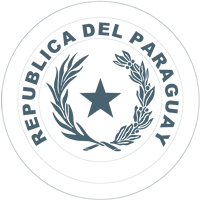              Ministerio de Relaciones Exteriores 
           Dirección General de Protocolo              FORMULARIO DE SOLICITUD DE VISA              DIPLOMÁTICA – OFICIAL – DE CORTESÍA               DEPENDIENTEFecha: ………………* Favor indicar todas las nacionalidades en caso de poseer múltiples nacionalidades.  ………………………………                                                                                          ……………………………    Firma del Titular Acreditado                                            Sello de la Misión 	                                      Jefe de Misión                 Aclaración        			           	                                                                 Firma y AclaraciónUso exclusivo de la Dirección General de ProtocoloNÚMERO DE VISA		 TIPO DE VISA			                  VISA VALIDA HASTA* Los formularios presentados revisten carácter de declaración jurada.Misión Diplomática/Org. Int.:………………….……………………………………………………………………………………Misión Diplomática/Org. Int.:………………….……………………………………………………………………………………           Nueva Expedición         Renovación DATOS DEL FUNCIONARIO TITULAR ACREDITADODATOS DEL FUNCIONARIO TITULAR ACREDITADONombres  y ApellidosTipo / N° PasaporteCargo / RangoTeléfonosDirección laboral                DATOS DEL DEPENDIENTENombresApellidosPaís y Ciudad de NacimientoFecha de NacimientoNacionalidad (es)*¿Posee residencia permanente en el Paraguay? (Cédula de Identidad)       No                                     Sí   C.I. Nro.: ……………….SexoTipo y N° de PasaportePaís del PasaporteVigencia del Pasaporte Desde:                                                   Hasta:Fecha de Ingreso al PaísTiempo aproximado de Permanencia en el PaísGrado de Dependencia    Cónyuge           Hijo/Hija              Otros (Especificar)  …………………..Procesado por:Firma y AclaraciónV°B° Jefe de Asuntos Protocolares, Inmunidades y PrivilegiosFirma y AclaraciónAutorizado:Firma y Aclaración